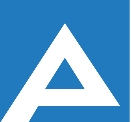 Agenţia Naţională pentru Ocuparea Forţei de MuncăCOMISIA DE CONCURS Lista candidaţilor care au promovat concursul pentru ocuparea funcţiilor publice vacante   Nr. d/oNume, PrenumeLocul pe care s-a plasat candidatulServiciul ocuparea forței de muncă Ceadîr-Lunga, Direcția ocuparea forței de muncă UTA Găgăuzia, specialist principalServiciul ocuparea forței de muncă Ceadîr-Lunga, Direcția ocuparea forței de muncă UTA Găgăuzia, specialist principalServiciul ocuparea forței de muncă Ceadîr-Lunga, Direcția ocuparea forței de muncă UTA Găgăuzia, specialist principal1.Curdoglo LudmilaI